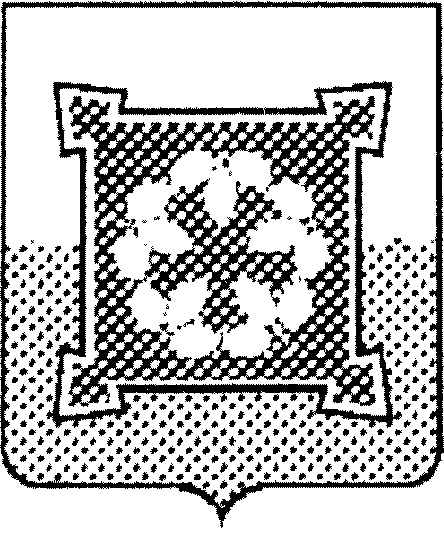 УПРАВЛЕНИЕ СОЦИАЛЬНОЙ ЗАЩИТЫ НАСЕЛЕНИЯАДМИНИСТРАЦИИ ЧЕБАРКУЛЬСКОГО ГОРОДСКОГО ОКРУГАЛенина ул., д.46а, Чебаркуль, Челябинской обл., 456441, Тел./факс 8(35168) 2-25-36E-mail: uszn65@minsoc74.ru             от  « 29 » декабря 2020 г.  № 4504 Реестр социально-ориентированных некоммерческих организаций - получателей поддержкиУправления социальной защиты населения администрации Чебаркульского городского округаНачальник управления				               	                                                                                                         О.А.КузнецоваИсп. Еряшкина А.С.Экономист 8(35168) 2-50-88Номер реестровой записи и дата включения сведений в реестрДата принятия решения об оказании поддержки или о прекращении оказания поддержкиСведения о социально-ориентированных некоммерческих организациях-получателях поддержкиСведения о социально-ориентированных некоммерческих организациях-получателях поддержкиСведения о социально-ориентированных некоммерческих организациях-получателях поддержкиСведения о социально-ориентированных некоммерческих организациях-получателях поддержкиСведения о социально-ориентированных некоммерческих организациях-получателях поддержкиСведения о предоставленной поддержкеСведения о предоставленной поддержкеСведения о предоставленной поддержкеИнформация (если имеется) о нарушениях, допущенных социально некоммерческой организацией, получившей поддержку, в том числе о нецелевом использовании предоставленных средств и имуществаНомер реестровой записи и дата включения сведений в реестрДата принятия решения об оказании поддержки или о прекращении оказания поддержкиНаименование постоянно действующего органа некоммерческой организацииПочтовый адрес: местонахождение постоянно действующего органа некоммерческой организации-получателя поддержкиОсновной государственный номер записи о  государственной регистрации некоммерческого организаций (ОГРН)Идентификационный номер налогоплательщикаВиды деятельности некоммерческой организацииФорма поддержкиРазмер поддержки (тыс.руб.)Срок оказания поддержкиИнформация (если имеется) о нарушениях, допущенных социально некоммерческой организацией, получившей поддержку, в том числе о нецелевом использовании предоставленных средств и имущества12345678910111от 24.05.2016 годаот 09.01.2020 года, доп. согл.от 01.11.2020Общественная организация ветеранов (пенсионеров) войны, труда, Вооруженных сил и правоохранительных органов Чебаркульского городского округа Челябинской областиЧелябинская область г.Чебаркуль ул.Ленина 1811474000007257415990380Защита законных прав ветеранов, пенсионеров, обеспечение их достойного положения в обществе и удовлетворения духовных потребностей.субсидия818 542,00до 31.12.2020 годанет сведений2от 23.11.2015 годаот 03.07.2020 годаЧебаркульская местная организация Всероссийского общества слепых (Чебаркульская МО ВОС) г.Чебаркуль ул.9 мая д 24а10274000012877453043397Реализация государственной политики в отношении инвалидов и государственных полномочий в медицинской, профессиональной  социальной реабилитации и интеграции, приобщении к труду, культуре и спорту, защита прав и законных интересов инвалидов по зрению как потребителей товаров, работ и услуг, предназначенных для их социальной, медицинской и профессиональной реабилитации.субсидия140 000,00до 31.12.2020 годанет сведений 